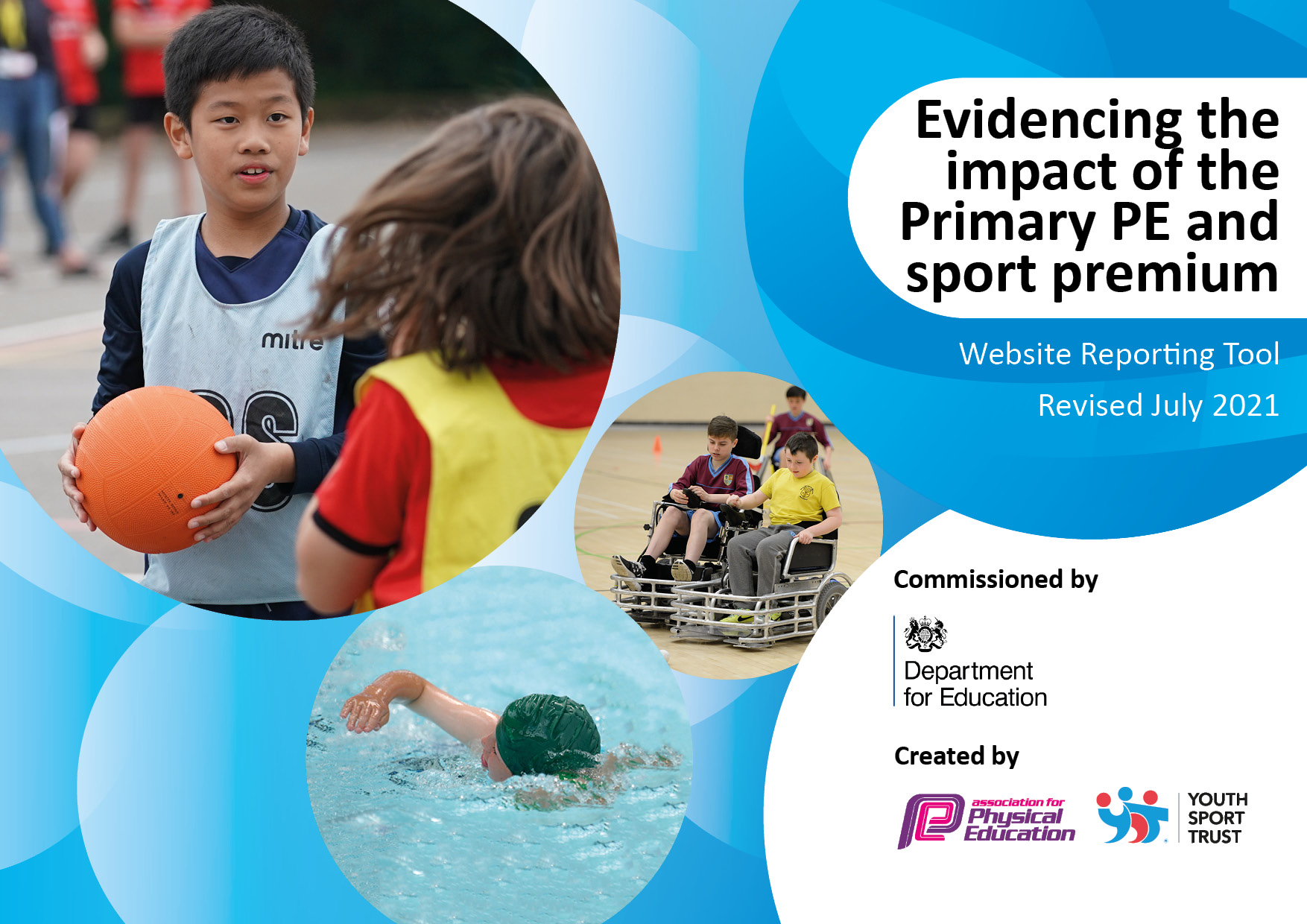 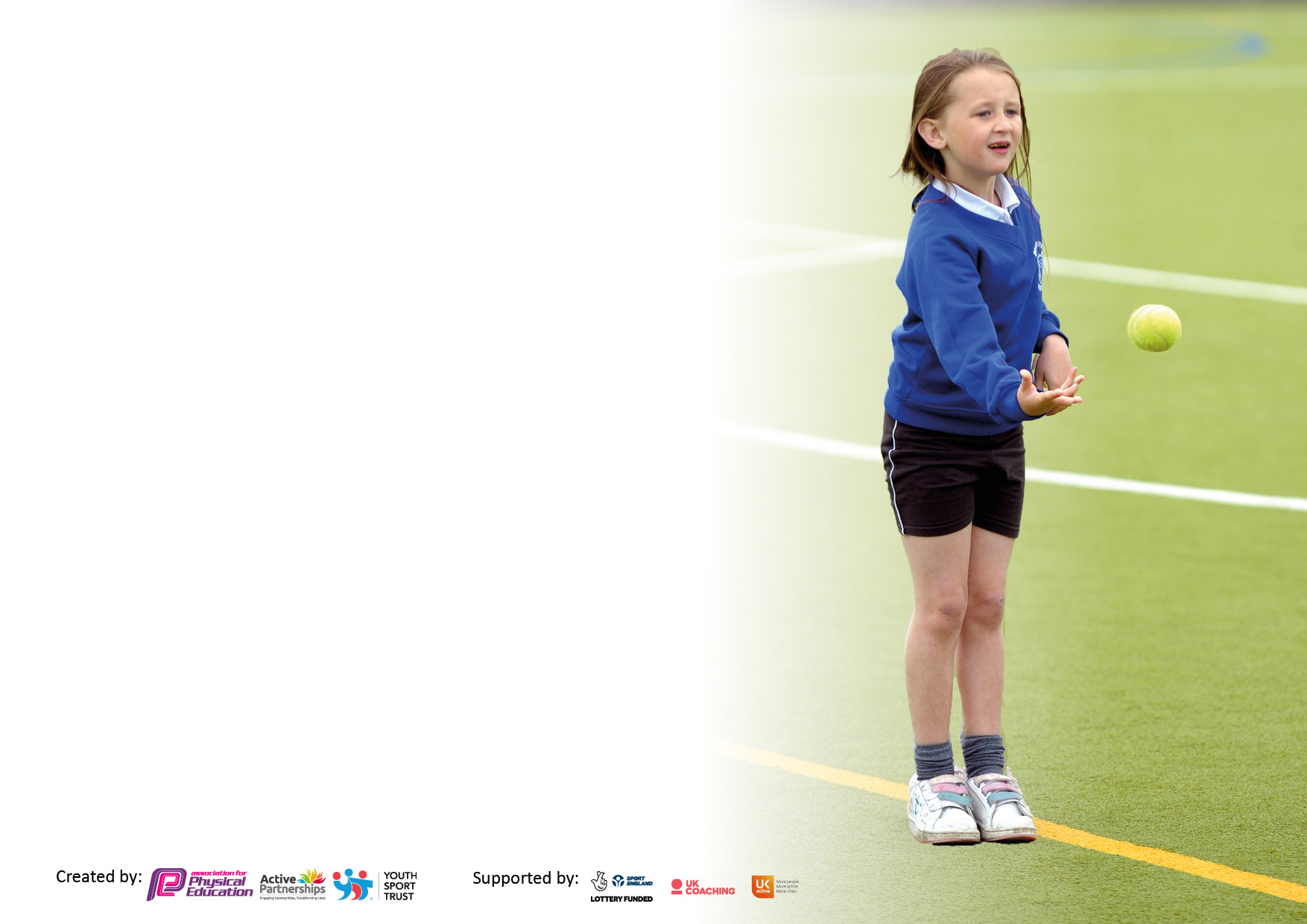 It is important that your grant is used effectively and based on school need. The Education Inspection Framework makes clear there will be a focus on ‘whether leaders and those responsible for governors all understand their respective roles and perform these in a way that enhances the effectiveness of the school’.Under the Quality of Education Ofsted inspectors consider:Intent - Curriculum design, coverage and appropriatenessImplementation - Curriculum delivery, Teaching (pedagogy) and AssessmentImpact - Attainment and progressTo assist schools with common transferable language this template has been developed to utilise the same three headings which should make your plans easily transferable between working documents.Schools     must     use     the      funding      to      make      additional      and      sustainable      improvements to    the    quality    of    Physical    Education,    School     Sport     and     Physical     Activity     (PESSPA) they offer. This means that you should use the Primary PE and sport premium to:Develop or add to the PESSPA activities that your school already offerBuild capacity and capability within the school to ensure that improvements made now will benefit pupils joining the school in future yearsThe Primary PE and sport premium should not be used to fund capital spend projects; the school’s budget should fund these.Pleasevisitgov.ukfortherevisedDfEguidanceincludingthe5keyindicatorsacrosswhichschoolsshoulddemonstrate animprovement.Thisdocumentwillhelpyoutoreviewyourprovisionandtoreportyourspend.DfEencouragesschools to use this template as an effective way of meeting the reporting requirements of the Primary PE and sport premium.We recommend you start by reflecting on the impact of current provision and reviewing the previous spend.Schools are required to publish details of how they spend this funding, including any under-spend from 2019/2020, as well as on the impact it has on pupils’ PE and sport participation and attainment. All funding must be spent by 31st July 2022.We recommend regularly updating the table and publishing it on your website throughout the year. This evidences your ongoing self-evaluation of how you are using the funding to secure maximum, sustainable impact. Final copy must be posted on your website by the end of the academic year and no later than the 31st July 2021. To see an example of how to complete the table please click HERE.Created by:	Supported by: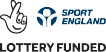 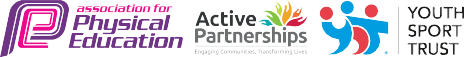 Total amount carried over from 2019/20£0Total amount allocated for 2020/21£17587How much (if any) do you intend to carry over from this total fund into 2021/22?£0Total amount allocated for 2021/22£17587Total amount of funding for 2021/22. To be spent and reported on by 31st July 2022.£17587Meeting national curriculum requirements for swimming and water safety.N.B. Complete this section to your best ability. For example, you might have practised safe self-rescue techniques on dry land which you can then transfer to the pool when school swimming restarts.Due to exceptional circumstances priority should be given to ensuring that pupils can perform safe self-rescue even if they do not fully meet the first two requirements of the NC programme of studyWhat percentage of your current Year 6 cohort swim competently, confidently and proficiently over a distance of at least 25 metres?N.B. Even though your pupils may swim in another year please report on their attainment on leaving primary school at the end of the summer term 2021.Please see note above52% What percentage of your current Year 6 cohort use a range of strokes effectively [for example, front crawl, backstroke and breaststroke]?Please see note above32%What percentage of your current Year 6 cohort perform safe self-rescue in different water-based situations?32% Schools can choose to use the Primary PE and sport premium to provide additional provision for swimming but this  must be for activity over and above the national curriculum requirements. Have you used it in this way?Yes/NoAcademic Year: 2020/21Total fund allocated: £2518Date Updated: July 22Date Updated: July 22Key indicator 1: The engagement of all pupils in regular physical activity – Chief Medical Officers guidelines recommend that primary school pupils undertake at least 30 minutes of physical activity a day in schoolKey indicator 1: The engagement of all pupils in regular physical activity – Chief Medical Officers guidelines recommend that primary school pupils undertake at least 30 minutes of physical activity a day in schoolKey indicator 1: The engagement of all pupils in regular physical activity – Chief Medical Officers guidelines recommend that primary school pupils undertake at least 30 minutes of physical activity a day in schoolKey indicator 1: The engagement of all pupils in regular physical activity – Chief Medical Officers guidelines recommend that primary school pupils undertake at least 30 minutes of physical activity a day in schoolPercentage of total allocation:Key indicator 1: The engagement of all pupils in regular physical activity – Chief Medical Officers guidelines recommend that primary school pupils undertake at least 30 minutes of physical activity a day in schoolKey indicator 1: The engagement of all pupils in regular physical activity – Chief Medical Officers guidelines recommend that primary school pupils undertake at least 30 minutes of physical activity a day in schoolKey indicator 1: The engagement of all pupils in regular physical activity – Chief Medical Officers guidelines recommend that primary school pupils undertake at least 30 minutes of physical activity a day in schoolKey indicator 1: The engagement of all pupils in regular physical activity – Chief Medical Officers guidelines recommend that primary school pupils undertake at least 30 minutes of physical activity a day in school £2518   15%IntetImplementationImplementationImpactAll year groups to engage in regular timetabled hours of physical education 2hours per week.Children to have high quality P.E. sessions twice weekly delivered by teaching staff and coaches.Extracurricular offer of at least 2 sports clubs after school per week Sports coach employed to support the delivery of PETimetables allow for children to have 2 hours- children will continue to come in on PE days in PE kits to save time getting changed. Swimming LessonsTransportFunding allocated:LA swimming costs£ 900Transport for swimming £ 890.22Children have gained the fundamental skills to participate in team and individual sports. Positive attitudes to health and well-beingEnjoyment in PE increases, and more children participate in PE lessonsBasic skills can now be tracked from EYFS upwards, so teachers know which areas to target. Basic skills assessment shows progress from baseline to end of year in EYFS/KS1 and LKS2.Children build stamina and gain higher level of fitness through P.E. sessions.Sustainability and suggested next steps:To increase the number of children who are active during breaktimes.P.E. lead to work with school representatives to promote physical activity during breaktimes. P.E. lead and school representatives to create 2 weekly rota of focused activities.Kabs activity leaders in placeSports coach timetables for 2 hours per week to support lunch times. 2 days x 38 weeks per year at £140 per day.Total= £10640£2 hours of sports coach time x 2 per week £56x13 = £728Children have gained the fundamental skills to participate in team and individual sports.Children build stamina and gain higher level of fitness through breaktimes.Activity leader training and CPDKey indicator 2: The profile of PESSPA being raised across the school as a tool for whole school improvementKey indicator 2: The profile of PESSPA being raised across the school as a tool for whole school improvementKey indicator 2: The profile of PESSPA being raised across the school as a tool for whole school improvementKey indicator 2: The profile of PESSPA being raised across the school as a tool for whole school improvementPercentage of total allocation:Key indicator 2: The profile of PESSPA being raised across the school as a tool for whole school improvementKey indicator 2: The profile of PESSPA being raised across the school as a tool for whole school improvementKey indicator 2: The profile of PESSPA being raised across the school as a tool for whole school improvementKey indicator 2: The profile of PESSPA being raised across the school as a tool for whole school improvement£10419  60%IntentImplementationImplementationImpactTo provide children with quality resources that allow children to explore and experience both for after school clubs / break/ dinner and PE lessonsReplenish and purchase new equipment allocation.Hockey pitch fencing Funding allocated Equipment for sessions: £1230 including storage shed for PE equipment: Equipment for break times- £1000Extra for bubbles (Jan – March) £600Hockey pitch £7589Children have accessed quality resources that allow outcomes to be maximised.Children to have Sustainability and suggested next steps:To raise the profile of P.E. with school and the community.Using school’s social media accounts to celebrate sports.Sports dayFootball fun day- celebrating women’s EurosTo enhance P.E notice board.Sports day marking costs £38.00Sports day equipment cost £ 987Football fun day equipment £Children and families value the importance of P.E. in terms of the benefits including physical gains, emotional well-being as well as understanding cross-curricular outcomes.P.E. notice board promotes the importance of the subject for children, family and visitors.Key indicator 3: Increased confidence, knowledge and skills of all staff in teaching PE and sportKey indicator 3: Increased confidence, knowledge and skills of all staff in teaching PE and sportKey indicator 3: Increased confidence, knowledge and skills of all staff in teaching PE and sportKey indicator 3: Increased confidence, knowledge and skills of all staff in teaching PE and sportPercentage of total allocation:Key indicator 3: Increased confidence, knowledge and skills of all staff in teaching PE and sportKey indicator 3: Increased confidence, knowledge and skills of all staff in teaching PE and sportKey indicator 3: Increased confidence, knowledge and skills of all staff in teaching PE and sportKey indicator 3: Increased confidence, knowledge and skills of all staff in teaching PE and sport£3135   18%IntentImplementationImplementationImpactTo provide children with a variety of opportunities to gain high quality teaching from professionals within the field of sport.Saints Rugby dayrugby day £385allocated:Staff have gained confidence via observations and team teach strategies to develop their own practice. All children benefit for higher quality teaching across school.Sustainability and suggestedTo provide children with a variety of opportunities to gain high quality teaching from professionals within the field of sport.Saints Rugby dayrugby day £385allocated:Staff have gained confidence via observations and team teach strategies to develop their own practice. All children benefit for higher quality teaching across school.next steps:To provide children with a variety of opportunities to gain high quality teaching from professionals within the field of sport.Saints Rugby dayrugby day £385allocated:Staff have gained confidence via observations and team teach strategies to develop their own practice. All children benefit for higher quality teaching across school.To provide children with a variety of opportunities to gain high quality teaching from professionals within the field of sport.Saints Rugby dayrugby day £385allocated:Staff have gained confidence via observations and team teach strategies to develop their own practice. All children benefit for higher quality teaching across school.To provide children with a variety of opportunities to gain high quality teaching from professionals within the field of sport.Saints Rugby dayrugby day £385allocated:Staff have gained confidence via observations and team teach strategies to develop their own practice. All children benefit for higher quality teaching across school.To ensure that all staff gain confidence with delivery of the subject.P.E. lead to support with CPD for staff.Lancs PE scheme and support from Sports coach in delivery. Swimming CPD x 2 teachersStaff to have access to appropriate planning.Monitoring of PE lessons by PE leadLong term planner created with key Skills and progression planned across the mixed year groups. Swimming CPD £600£1300 for subscription to Lancs planning Online assessment tool £360Supply costs to allow staff to have CPD £585Staff have gained confidence via observations and team teach strategies to develop their own practice. All children benefit for higher quality teaching across school.To provide children with quality first lessons through appropriate and challenging body of work.P.E. lead to support with CPD for staff.Lancs PE scheme and support from Sports coach in delivery. Swimming CPD x 2 teachersStaff to have access to appropriate planning.Monitoring of PE lessons by PE leadLong term planner created with key Skills and progression planned across the mixed year groups. Swimming CPD £600£1300 for subscription to Lancs planning Online assessment tool £360Supply costs to allow staff to have CPD £585Teachers to have a clear view of progression of skills and knowledge across the sport. Children benefit for quality sessions that have been supported by professionals.Key indicator 4: Broader experience of a range of sports and activities offered to all pupilsKey indicator 4: Broader experience of a range of sports and activities offered to all pupilsKey indicator 4: Broader experience of a range of sports and activities offered to all pupilsKey indicator 4: Broader experience of a range of sports and activities offered to all pupilsPercentage of total allocation:Key indicator 4: Broader experience of a range of sports and activities offered to all pupilsKey indicator 4: Broader experience of a range of sports and activities offered to all pupilsKey indicator 4: Broader experience of a range of sports and activities offered to all pupilsKey indicator 4: Broader experience of a range of sports and activities offered to all pupils£1213  7%IntentImplementationImplementationImpactProvide opportunities for children to experience a wide range of sporting activities.Ensure that children are actively taken part in sporting competitions. P.E. Lead and school members to work alongside sports games organisers to attend events.Gym equipment servicingFundingallocated:Gym: £485Percentage of children have increased taken part in competitive sports. Children have been given the opportunity to work towards a sporting goal.Sustainability and suggestedProvide opportunities for children to experience a wide range of sporting activities.Ensure that children are actively taken part in sporting competitions. P.E. Lead and school members to work alongside sports games organisers to attend events.Gym equipment servicingFundingallocated:Gym: £485Percentage of children have increased taken part in competitive sports. Children have been given the opportunity to work towards a sporting goal.next steps:Provide opportunities for children to experience a wide range of sporting activities.Ensure that children are actively taken part in sporting competitions. P.E. Lead and school members to work alongside sports games organisers to attend events.Gym equipment servicingFundingallocated:Gym: £485Percentage of children have increased taken part in competitive sports. Children have been given the opportunity to work towards a sporting goal.Provide opportunities for children to experience a wide range of sporting activities.Ensure that children are actively taken part in sporting competitions. P.E. Lead and school members to work alongside sports games organisers to attend events.Gym equipment servicingFundingallocated:Gym: £485Percentage of children have increased taken part in competitive sports. Children have been given the opportunity to work towards a sporting goal.Provide opportunities for children to experience a wide range of sporting activities.Ensure that children are actively taken part in sporting competitions. P.E. Lead and school members to work alongside sports games organisers to attend events.Gym equipment servicingFundingallocated:Gym: £485Percentage of children have increased taken part in competitive sports. Children have been given the opportunity to work towards a sporting goal.Increase the provision of after school clubs Extra curricular clubs planned 2 per week/ change each half term to widen variety P.E. lead to work alongside SLT to provide maximum opportunities for children to actively take part in additional sporting activities.£ Pro rata per 2 hours per week £28 per hour x2=£56 x 13 weeks=£728Percentage of children have increased taken part in competitive sports. Children are able to build self-esteem and confidence with a wide variety of sports.Key indicator 5: Increased participation in competitive sportKey indicator 5: Increased participation in competitive sportKey indicator 5: Increased participation in competitive sportKey indicator 5: Increased participation in competitive sportKey indicator 5: Increased participation in competitive sportKey indicator 5: Increased participation in competitive sportPercentage of total allocation:Percentage of total allocation:Key indicator 5: Increased participation in competitive sportKey indicator 5: Increased participation in competitive sportKey indicator 5: Increased participation in competitive sportKey indicator 5: Increased participation in competitive sportKey indicator 5: Increased participation in competitive sportKey indicator 5: Increased participation in competitive sport£1650  9%£1650  9%IntentIntentIntentImplementationImplementationImpactTo participate in competitive sports both intra and inter school activities.To participate in competitive sports both intra and inter school activities.To participate in competitive sports both intra and inter school activities.P.E. lead to work alongside school games organiser and SLT to ensure that Carr Mill children are entering events at a competitive level.Competitions enteredFundingSHAPES £850Transport £800An increased number of children have represented school for a sporting event.Carr Mill children gain an understanding of working towards a goal.Sustainability and suggestedSustainability and suggestedTo participate in competitive sports both intra and inter school activities.To participate in competitive sports both intra and inter school activities.To participate in competitive sports both intra and inter school activities.P.E. lead to work alongside school games organiser and SLT to ensure that Carr Mill children are entering events at a competitive level.Competitions enteredFundingSHAPES £850Transport £800An increased number of children have represented school for a sporting event.Carr Mill children gain an understanding of working towards a goal.next steps:next steps:To participate in competitive sports both intra and inter school activities.To participate in competitive sports both intra and inter school activities.To participate in competitive sports both intra and inter school activities.P.E. lead to work alongside school games organiser and SLT to ensure that Carr Mill children are entering events at a competitive level.Competitions enteredFundingSHAPES £850Transport £800An increased number of children have represented school for a sporting event.Carr Mill children gain an understanding of working towards a goal.To participate in competitive sports both intra and inter school activities.To participate in competitive sports both intra and inter school activities.To participate in competitive sports both intra and inter school activities.P.E. lead to work alongside school games organiser and SLT to ensure that Carr Mill children are entering events at a competitive level.Competitions enteredFundingSHAPES £850Transport £800An increased number of children have represented school for a sporting event.Carr Mill children gain an understanding of working towards a goal.To participate in competitive sports both intra and inter school activities.To participate in competitive sports both intra and inter school activities.To participate in competitive sports both intra and inter school activities.P.E. lead to work alongside school games organiser and SLT to ensure that Carr Mill children are entering events at a competitive level.Competitions enteredFundingSHAPES £850Transport £800An increased number of children have represented school for a sporting event.Carr Mill children gain an understanding of working towards a goal.Raise the profile of competitive sports by having all year groups hosting an intra school competition.Raise the profile of competitive sports by having all year groups hosting an intra school competition.Raise the profile of competitive sports by having all year groups hosting an intra school competition.Class teachers to provide children with the opportunity to develop intra sporting events.Football Fun day 100% of children have taken part in an intraschool event.100% of children have represented themselves/their team in an event.An increased level of enjoy in a physical activity that promotes mental well-being gains.Increase the after-school provision of sports on offer.Increase the after-school provision of sports on offer.Increase the after-school provision of sports on offer.P.E. Lead to work with SLT to provide an after school curriculum offer that promotes sporting opportunities.See above Percentage of Carr Mill children engaging in sessions that develop skills and knowledge of physical education.Signed off bySigned off bySigned off bySigned off bySigned off bySigned off byHead Teacher: AMaley AMaley AMaley AMaley AMaleyDate:July 2022July 2022July 2022July 2022July 2022Subject Leader:V Kennedy/ J NewbyV Kennedy/ J NewbyV Kennedy/ J NewbyV Kennedy/ J NewbyV Kennedy/ J NewbyDate:Governor: